MESTNA OBČINA LJUBLJANAMestna občina Ljubljana, Mestni trg 1, Ljubljana objavlja PREKLIC JAVNE DRAŽBEza prodajo nepremičnine Mestne občine Ljubljana, parcelna številka 948/38, k.o. 1756 - Črnuče(datum objave: 27. 7. 2022)I.Prekliče se javna dražba za prodajo nepremičnine pod točko:2.5. Predmet javne dražbe je nepozidano stavbno zemljišče:- parc. št. 948/38 (ID znak: parcela 1756 948/38) v izmeri 683 m2 k.o. 1756 ČrnučeV Odloku o občinskem prostorskem načrtu Mestne občine Ljubljana – izvedbeni del (Uradni list RS, št. 78/10, 10/11 – DPN, 22/11 – popr., 43/11 – ZKZ-C, 53/12 – obv. razl., 9/13, 23/13 – popr., 72/13 – DPN, 71/14 – popr., 92/14 – DPN, 17/15 – DPN, 50/15 – DPN, 88/15 – DPN, 95/15, 38/16 – avtentična razlaga, 63/16 in 12/17 – popr., 12/18 – DPN, 42/18, 78/19 – DPN in 59/22) je predmetno zemljišče opredeljeno v enoti urejanja prostora (EUP) ČR-537 z namembnostjo IG – gospodarske cone.Izklicna cena: 170.750,00 EUR(z besedo: stosedemdeset tisoč sedemsto petdeset eurov 00/100).Navedena izklicna cena ne vključuje 22% davka na dodano vrednost, ki ga plača kupec.Javna dražba je bila razpisana za dne 18. 8. 2022 ob 12:20  uri v prostorih Mestne občine Ljubljana, Mestni trg 1, Ljubljana, Klub-15.Javna dražba je bila objavljena na spletni strani Mestne občine Ljubljana na dan 27. 7. 2022.Besedilo preklica javne dražbe je objavljeno na spletni strani Mestne občine Ljubljana:  http://www.ljubljana.si/si/mol/razpisi-razgrnitve-objave/II.Ta preklic javne dražbe začne veljati takoj.Besedilo javne dražbe je objavljeno na spletni strani Mestne občine Ljubljana www.ljubljana.si.MESTNA OBČINA LJUBLJANA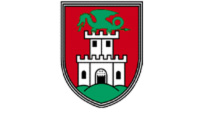 